                Guía Formativa N° 1 Matemática 3º Año Básico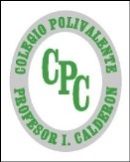 Nombre: 			           		  ______________  Fecha:       de          del    2020Objetivo de Aprendizaje: MultiplicacionesI.- Item Opción Única: Marca con una X la alternativa correcta ( 1 puntos cada una)                                         Habilidad: Identificar / Inferir.Te invito a leer la siguiente situación matemática.Maxi, mi perro, corre 3 kilómetros al día (diarios). Necesito saber cuántos kilómetros corre en una semana.II.- Item de Completación: Escribe el concepto que corresponda (2 puntos cada uno)                                    Habilidad : Definir / SeleccionarDe lo datos, el número 3 corresponde a __________________________________________En cuanto a días de la semana o semana usaremos el número _______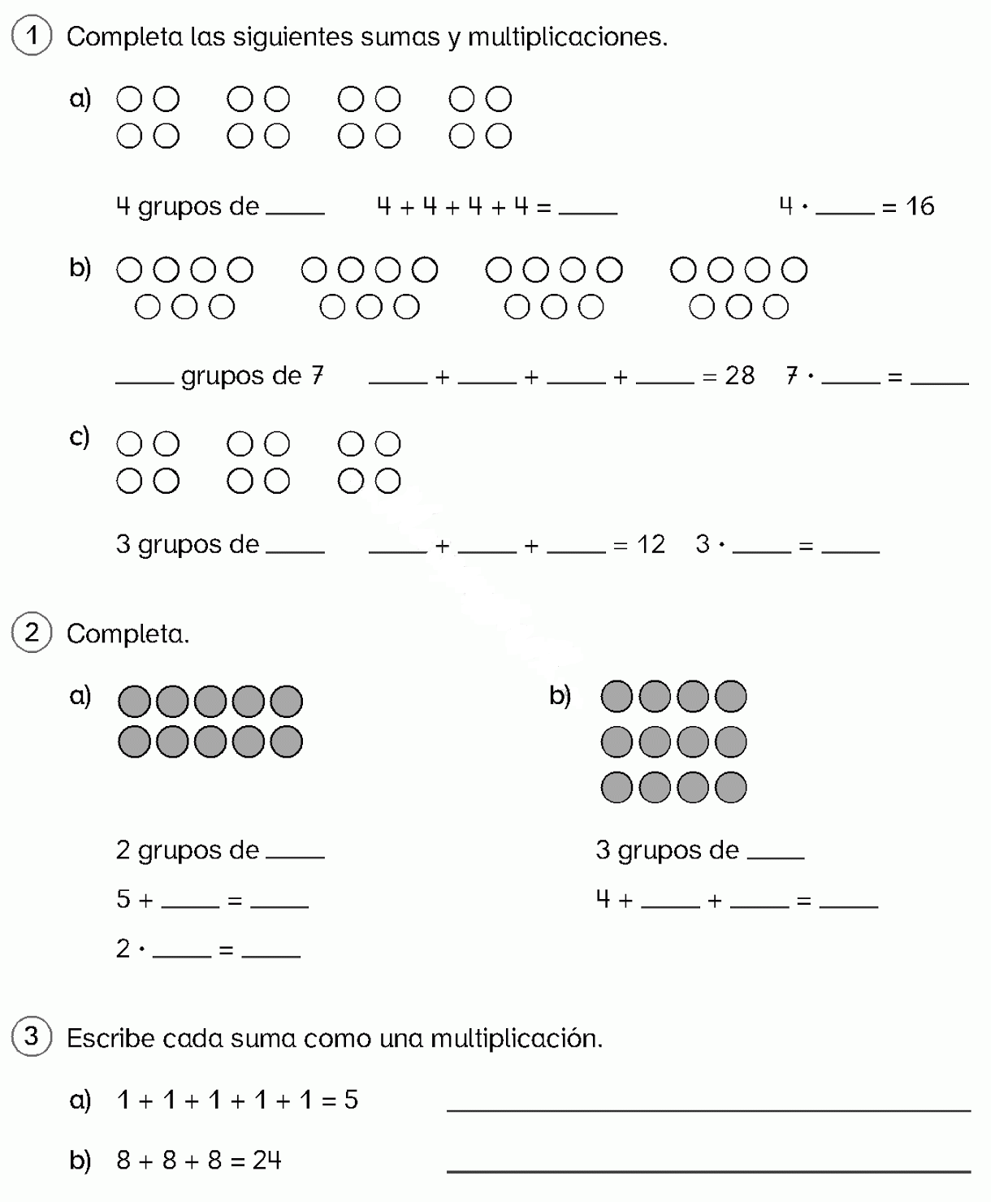 III.- Ítem   Términos   Pareados: Relaciona la Columna A con la B, trasladando el Nº que corresponda (1puntos cada uno)                                    Habilidad: Relacionar / AnalizarUne los algoritmos equivalentes:3x7=	6x5=4x8=                                                                                     9x1=5x6=                                                                                     7x3=1x9=                                                                                     8x4=IV.- Item de Desarrollo: Responde cada pregunta en el espacio dado (   puntos cada una)                                    Habilidad: Argumentar / ReflexionarV.- Ítem de Creación : Dibujar, colorear imágenes, recortar y armar figuras simples, escribir poemas o cuentos breves, resolver desafíos o ejercicios de ingenio, etc.                                      Habilidad : Crear / Inventar/  ResolverRepresenta la multiplicación de forma pictórica (usando cuadritos)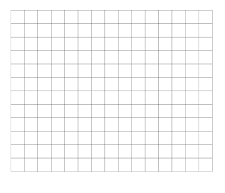 *Esta guía tiene un 60% de exigencia”                          L : 60 a 100% de logro                        NL: menos del 60% de logroPuntaje ObtenidoLNLInstrucciones para los/las estudiantes: Lee atentamente cada pregunta y responde en el espacio dado/ o selecciona respuesta según corresponda.Si tienes alguna ,consulta en el Texto de la asignatura (o digital en www.curriculum línea.cl.Continúa revisando la página del Colegio para que continúes desarrollando nuevas actividades y revises tus avances.1.-  ¿Cuántos días tiene una semana?a.- 5b.- 7c.- 242.- ¿Cuántos km. Corre al día Maxi, el perro?a.- 7b.- 5c.- 33.- La multiplicación es:a.- Sumar varios números a la vezb.- Suma reiterada del mismo númeroc.- Resta reiterada del mismo número4.- Los datos son:a.- 3 kilómetros y 7 díasb.- 3 kilómetros y 5 díasc.- 7 kilómetros y 7 días¿Qué operación utilizarías para saber cuántos kilómetros corre Maxi? ¿Por qué?